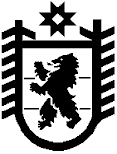 Республика КарелияKarjalan Tazavaldu Администрация Пряжинского национального муниципального районаPriäžän kanzallizen piirin hallindoПОСТАНОВЛЕНИЕ«__»_____ 2023 г.				   №пгт ПряжаPriäžän kyläРуководствуясь статьёй 39 Градостроительного кодекса Российской Федерации, Уставом Пряжинского национального муниципального района Республики Карелия, и с учётом результатов публичных слушаний от 03 августа 2023 года, администрация Пряжинского национального муниципального района  П О С Т А Н О В Л Я Е Т:1. Предоставить разрешение на условно разрешенный вид использования земельного участка с кадастровым номером 10:21:0082202:1253 «Ведение огородничества», площадью 950 кв.м., расположенного по адресу: Российская Федерация, Республика Карелия, Пряжинский район, в районе деревни Угмойла, кадастровый квартал 10:21:0082202.2. Разместить настоящее постановление  на официальном сайте Пряжинского национального муниципального района: http://pryazha.org/ в разделе: Публичные слушания и опубликовать в газете «Наша Жизнь» - «Мейян Элайгу». Глава администрации 								 О.М. ГаврошО предоставлении разрешения на условно разрешенный вид использования земельного участка с кадастровым номером 10:21:0082202:1253 «Ведение огородничества» 